ALTAR SERVERS SCHEDULEIf you cannot serve on your assigned date, please find a substitute server.  If you cannot find a substitute, please call the church at 814-495-9640 and let Msgr. Lockard know.  If you happen to be a mass and there is no server, please consider volunteering to serve that mass.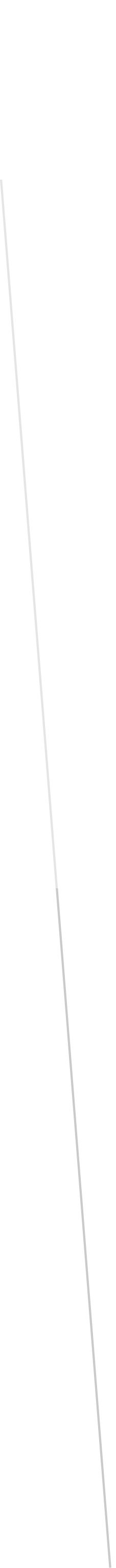 SUMMER 20232023Saturday4:00 PMSunday8:00 AMSunday10:30 AMJune 45713June 111911June 182712June 25191411July 25810July 92911July 166812July 233710July 305813Aug. 63714Aug. 131911Aug. 15*66:30 pm / 9 amAAug. 205810Aug. 272712Sept. 36813Sept. 104914Sept. 173811Sept. 241710